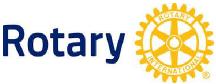 ROTARY INTERNATIONAL DISTRICT 6910
958 McEver Road, Suite D-9
Gainesville, GA 30504
Phone: (770) 538-0909
admin@rotarydistrict6910.org      District Governor Gerry Taylor   Rotary Year 2022-2023Mileage reimbursement rate for Jul-Dec 2022 – 62.5 cents/mileMileage reimbursement rate for Jan-Jun 2022 – 58.5 cents/mileCoding column must be completed to expedite reimbursement processing.We need to know where to charge this expense to (i.e. Club Service, etc.)Include legible, detailed receipts.                       Mail To:                   Rotary International District 6910				                              958 McEver Road, Suite D-9                              Gainesville, GA 30504                                                          Or email to: admin@rotarydistrict6910.org 	Submitted by: 
Date Submitted: Mail to: Make check payable to:Expense Report Period/DatesInvoice #Company/NameCodingAmountTotal